Your recent request for information is replicated below, together with our response.Could you please provide information on the whether each of the websites shown below can be accessed from within the Police Scotland network, in all business areas:https://sex-matters.org/https://murrayblackburnmackenzie.org/https://www.legalfeminist.org.uk/https://forwomen.scot/https://scottishfeministnetwork.co.uk/https://fairplayforwomen.com/https://womansplaceuk.org/In relation to the websites listed above, the following two websites cannot currently be accessed from the Police Scotland network by users:https://murrayblackburnmackenzie.org/https://scottishfeministnetwork.co.uk/If any of these websites are blocked within any parts of the organisation, for each one please provide:the date on which the block was introducedthe reason for the blockdetails of any exceptions, that allow some users or business areas to access the website.I can advise that access to websites from the Police Scotland network are managed on a case-by-case basis with a standard block in place to certain websites, for example gambling, pornography, etc. for all users.In addition, I would ask that you note that:Websites are blocked until a Service Request for access is received.Sites are blocked until checked to protect the Police Scotland network.Users with appropriate privilege levels for certain roles will be able to access sites.With regard the 2 sites noted above I can advise that no Service Request has been submitted for access, therefore, no assessment has been undertaken.  Accordingly, there is no block specifically for the sites as no access has been requested. If you require any further assistance please contact us quoting the reference above.You can request a review of this response within the next 40 working days by email or by letter (Information Management - FOI, Police Scotland, Clyde Gateway, 2 French Street, Dalmarnock, G40 4EH).  Requests must include the reason for your dissatisfaction.If you remain dissatisfied following our review response, you can appeal to the Office of the Scottish Information Commissioner (OSIC) within 6 months - online, by email or by letter (OSIC, Kinburn Castle, Doubledykes Road, St Andrews, KY16 9DS).Following an OSIC appeal, you can appeal to the Court of Session on a point of law only. This response will be added to our Disclosure Log in seven days' time.Every effort has been taken to ensure our response is as accessible as possible. If you require this response to be provided in an alternative format, please let us know.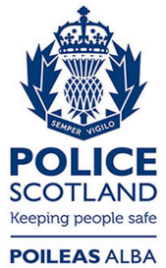 Freedom of Information ResponseOur reference:  FOI 23-1943Responded to:  24th August 2023